MEETING NOTICECapital Area Groundwater Conservation District Administrative Committee MeetingWHEN:		Monday, September 11, 2023TIME:		10:30 a.m. WHERE:	Capital Area Groundwater office				3074 Westfork Dr., Suite A				Baton Rouge, LA  70816Contact Person:  Lisa Manda, (225)293-7370 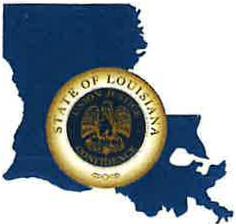 CAPITAL AREA GROUNDWATER CONSERVATION DISTRICTGARY I. BEARDEXECUTIVE DIRECTOR